Администрация (исполнительно-распорядительный орган) муниципального района «Ферзиковский район»Калужской области ПОСТАНОВЛЕНИЕот  28 февраля 2022 года                                                                                          № 84а    п. Ферзиково О внесении изменений в Постановление администрации (исполнительно-распорядительного органа) муниципального района «Ферзиковский район» от 22 марта 2019 года №164 (с изменениями) «Об утверждении муниципальной программы «Развитие дорожного хозяйства на территории муниципального района «Ферзиковский район»  В соответствии с Федеральным законом от 06 октября 2003 года № 131-ФЗ «Об общих принципах организации местного самоуправления в Российской Федерации», статьёй 179 Бюджетного кодекса Российской Федерации, Постановлением администрации (исполнительно-распорядительного органа) муниципального района «Ферзиковский район» от 01 августа 2013 года №366 «Об утверждении порядка разработки, формирования и реализации муниципальных программ муниципального района «Ферзиковский район» и Порядка проведения оценки эффективности реализации муниципальных программ муниципального района «Ферзиковский район», администрация (исполнительно-распорядительный орган) муниципального района «Ферзиковский район» ПОСТАНОВЛЯЕТ:Внести в Постановление администрации (исполнительно-распорядительного органа) муниципального района «Ферзиковский район» от 22 марта 2019 года №164 «Об утверждении муниципальной программы «Развитие дорожного хозяйства на территории муниципального района «Ферзиковский район» следующие изменения:Пункт 8 «Объемы финансирования муниципальной программы за счет бюджетных ассигнований» Паспорта муниципальной программы «Развитие дорожного хозяйства на территории муниципального района «Ферзиковский район» (далее по тексту – муниципальная программа) изложить в новой редакции:1.2. Раздел 4 «Объем финансовых ресурсов, необходимых для реализации муниципальной программы» изложить в новой редакции:Раздел 5 «Перечень программных мероприятий муниципальной программы» изложить в новой редакции:«5. Перечень программных мероприятий муниципальной программы Настоящее Постановление вступает в силу со дня официального опубликования.Глава администрациимуниципального района«Ферзиковский район»                                                              А.С. Волков«8. Объемы финансирования муниципальной программы за счет бюджетных ассигнованийНаименование показателяВсего (тыс.руб.)в том числе по годам:в том числе по годам:в том числе по годам:в том числе по годам:в том числе по годам:в том числе по годам:в том числе по годам:«8. Объемы финансирования муниципальной программы за счет бюджетных ассигнованийНаименование показателяВсего (тыс.руб.)2019202020212022202320242024«8. Объемы финансирования муниципальной программы за счет бюджетных ассигнованийВсего404 536 615,1110 565 550,009 764 830,00181 744 015,1170 141 490,0066 250 730,0066 070 000,0066 070 000,00«8. Объемы финансирования муниципальной программы за счет бюджетных ассигнованийВ том числе по источникам финансирования:«8. Объемы финансирования муниципальной программы за счет бюджетных ассигнованийСредства бюджета муниципального района «Ферзиковский район»187 726 988,5310 565 550,009 764 830,00101 837 698,5316 421 490,0016 448 330,0016 267 600,0016 267 600,00«8. Объемы финансирования муниципальной программы за счет бюджетных ассигнованийСредства областного бюджета233 231 116,580079 906 316,5853 720 000,0049 802 400,0049 802 400,00».«Наименование показателяВсего в том числе по годамв том числе по годамв том числе по годамв том числе по годамв том числе по годамв том числе по годам«Наименование показателяВсего 201920202021202220232024ВСЕГО 404 536 615,1110565550,009764830,00181 744 015,1170 141 490,0066 250 730,0066 070 000,00В том числе:средства Дорожного фонда муниципального района «Ферзиковский район»187 726 988,5310565550,009764830,00101 837 698,5316 421 490,0016 448 330,0016 267 600,00Средства областного бюджета233 231 116,580079 906 316,5853 720 000,0049 802 400,0049 802 400,00».№ п/пНаименование мероприятияСроки реализацииУчастник подпрограммы(программы)Источники финансированияПринадлежность мероприятия к проекту(при наличии)1Строительство, реконструкция, капитальный ремонт и ремонт автомобильных дорог общего пользования местного значения в границах населенных пунктов поселений и вне границ населенных пунктов в границах муниципального района «Ферзиковский район».Строительство, реконструкция, капитальный ремонт и ремонт автомобильных дорог общего пользования местного значения в границах населенных пунктов поселений и вне границ населенных пунктов в границах муниципального района «Ферзиковский район».Строительство, реконструкция, капитальный ремонт и ремонт автомобильных дорог общего пользования местного значения в границах населенных пунктов поселений и вне границ населенных пунктов в границах муниципального района «Ферзиковский район».Строительство, реконструкция, капитальный ремонт и ремонт автомобильных дорог общего пользования местного значения в границах населенных пунктов поселений и вне границ населенных пунктов в границах муниципального района «Ферзиковский район».Строительство, реконструкция, капитальный ремонт и ремонт автомобильных дорог общего пользования местного значения в границах населенных пунктов поселений и вне границ населенных пунктов в границах муниципального района «Ферзиковский район».1.1Строительство и реконструкция автомобильных дорог общего пользования местного значения в границах населенных пунктов поселений и вне границ населенных пунктов в границах муниципального района «Ферзиковский район».2019-2024отдел по строительству, жилищно-коммунальному и дорожному хозяйству, сельские поселения входящие в состав муниципального района «Ферзиковский район»Средства местного бюджетанет1.2Капитальный ремонт автомобильных дорог общего пользования местного значения в границах населенных пунктов поселений и вне границ населенных пунктов в границах муниципального района «Ферзиковский район».2019-2024отдел по строительству, жилищно-коммунальному и дорожному хозяйству, сельские поселения входящие в состав муниципального района «Ферзиковский район»Средства местного бюджетанет1.3Ремонт автомобильных дорог общего пользования местного значения в границах населенных пунктов поселений и вне границ населенных пунктов в границах муниципального района «Ферзиковский район».2019-2024отдел по строительству, жилищно-коммунальному и дорожному хозяйству, сельские поселения входящие в состав муниципального района «Ферзиковский район»Средства местного бюджетаСредства областного бюджета (Дорожного фонда Калужской области)Национальный проект «Безопасные и качественные автомобильные дороги», региональный проект «Дорожная сеть» (согласно утвержденного перечня объектов по ремонту автомобильных дорог в рамках национального проекта БКД на период 2021-2023гг)2Содержание автомобильных дорог общего пользования местного значения в границах населенных пунктов поселений и вне границ населенных пунктов в границах муниципального района «Ферзиковский район».2019-2024отдел по строительству, жилищно-коммунальному и дорожному хозяйству, сельские поселения входящие в состав муниципального района «Ферзиковский район»Средства местного бюджетанет3Обеспечение транспортной безопасностиОбеспечение транспортной безопасностиОбеспечение транспортной безопасностиОбеспечение транспортной безопасностиОбеспечение транспортной безопасности3.1Проведение районных мероприятий среди обучающихся образовательных организаций Ферзиковского района и организация их участия в областных, всероссийских, окружных и межрегиональных мероприятиях, направленных на повышение правового сознания участников дорожного движения2019-2024отдел по строительству, жилищно-коммунальному и дорожному хозяйству, сельские поселения входящие в состав муниципального района «Ферзиковский район»Средства местного бюджетаНет».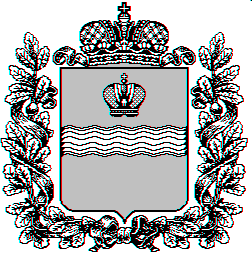 